LEMBAR PERSETUJUANBudaya Hip Hop di Kota Bandung (Studi Etnografi Komunikasi Mengenai Pemuda Pecinta Hip Hop di Kota Bandung)Oleh: Mulqia Idrus 142050361SKRIPSIUntuk Memenuhi Salah Satu Syarat Ujian Guna Memperoleh Gelar Sarjana Pada Program Studi Ilmu KomunikasiBandung,  15 Oktober 2018Menyetujui, 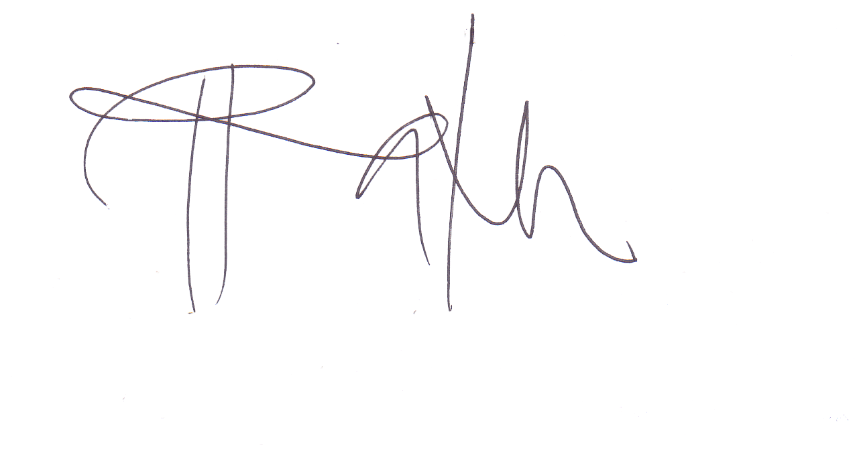 Pembimbing, Dr. Nur Ratih Devi Affandi, S. S, M. Si